Условия проведения рекламной акции «Ремонт на удачу»Наименование рекламной акцииРекламная акция, проводимая в соответствии с данными Условиями, имеет наименование «Ремонт на удачу» (далее именуемая «Акция»).Способ проведения Рекламной акции и территория ее проведения2.1. Розыгрыши Призового фонда Акции проводятся между Участниками Акции, совершившими покупку на Территории проведения Акции в период формирования базы купонов соответствующей серии розыгрыша в соответствии с п. 6.7.2. настоящих Условий, после окончания срока выдачи купонов, участвующих в соответствующем розыгрыше.2.2. Территория проведения Акции: торговые центры «Радуга», расположенные по адресу: г. Уфа, Индустриальное шоссе, д. 44, корп. 1 (Павильон 1), Индустриальное шоссе, 44/2 (Павильон 2), Индустриальное шоссе, 44/4 (Павильон 4), Индустриальное шоссе, 44/5 (Павильон 5), Индустриальное шоссе, 44/3 (ТВК «Радуга-Экспо),  Менделеева, 137 (2 этаж), а также магазин «Посуда-Центр», расположенный по адресу: г. Уфа, Индустриальное шоссе, 92 А (далее именуемые «Торговые центры»). Акция «Ремонт на удачу» проводится среди посетителей Торговых центров, совершивших покупку на 2000 (две тысячи) и более рублей в любом павильоне указанных Торговых центров и получивших купон в соответствии с п.п.6.2., 6.3 настоящих Условий.2.3. Рекламная Акция стимулирует приобретение товаров, реализуемых в Торговых центрах.2.4. Для организации и проведения Акции Организатор по договорам на возмездное оказание услуг, агентским соглашениям, договорам поручения и иным гражданско-правовым договорам может привлекать третьих лиц, при этом данные третьи лица выступают по поручению и от имени Организатора Акции, а Организатор Акции самостоятельно несет ответственность перед всеми Участниками Акции.Наименование организатора рекламной акции с указанием его реквизитов:ИП Кулай Дарья ЮрьевнаАдрес: 450001, Уфа, проспект Октября, 12/2- 16ИНН 027808816719ОГРНИП 319028000011674 от 28.01.2019р/сч 40802810000800001376 в ПАО «Банк Уралсиб»корр/сч 30101810600000000770БИК 048073770Сроки проведения Рекламной Акции4.1. Срок проведения Акции: с 1 августа 2020 года по 28 февраля 2021 года. В течение указанного выше срока проводятся следующие мероприятия:4.1.1. Заключение всех необходимых гражданско-правовых договоров и подписание всех ранее согласованных предварительных соглашений с лицами, указанными в п. 2.4. Условий.4.1.2. Заключение договоров с Участниками Акции.4.1.3. Проведение розыгрыша Призового фонда.4.1.4. Размещение результатов розыгрыша Призового фонда.4.1.5. Выдача Призов Акции победителям Акции.4.2. Заключение договоров с Участниками Акции: осуществляется с 17 июня 2019 года по  17 ноября 2019 года в порядке, определенном  п. 6.2. и п.6.3. настоящих Условий. Под договором по смыслу настоящего пункта понимается договор купли-продажи товаров, реализуемых в Торговых центрах, указанных в п.2.2. Условий проведения данной Рекламной Акции.4.3. Проведение розыгрышей Призового фонда: розыгрыш серии 1 - 08.11.2020 г.; розыгрыш серии 2 – 07.02.2021 г., согласно графику проведения розыгрышей, установленному в условиях Акции (далее – Условия), в 17:00 в прямом эфире телеканала БСТ4.4. Размещение результатов розыгрышей Призового фонда в средствах массовой информации, а также на Интернет-сайте www.raduga-ufa.ru, осуществляется в течение 7 календарных дней со дня проведения каждого розыгрыша Призового фонда.4.5. Выдача выигрышей (Призового фонда) победителям Акции осуществляется в течение 1 (одного) месяца после проведения каждого розыгрыша Призового фонда. Права и обязанности участников Рекламной Акции.5.1. Права и обязанности Участников Акции.Участник Акции действует лично, от своего имени, добровольно и самостоятельно. Участник/Победитель Акции принимает на себя все риски ответственности и последствий, связанных с возможным участием в Акции и получением Призов. 5.1.1. Участник Акции, получивший право на участие в розыгрыше Призового фонда Акции на основании заключенного с Организатором Акции договора путем регистрации кассового чека и получения купона, и дав согласие на участие в Акции в соответствии с настоящими Условиями, имеет право:5.1.1.1. Присутствовать лично на розыгрышах  Призового фонда, согласно п. 6.7.1. настоящих Условий.5.1.1.2. Отказаться от участия в розыгрыше Призового фонда Акции, заявив об этом Организатору Акции.5.1.1.3. Получать всю необходимую информацию об Акции в соответствии с настоящими Условиями.5.1.1.4. Получать купоны и участвовать в розыгрышах Призового фонда неограниченное количество раз, при условии соблюдения требований настоящих Условий.5.1.1.5. Требовать предоставления и передачи (выдачи) выигрыша (Приза Акции) в случае признания Участника выигравшим.5.1.1.6. Знакомиться с настоящими Условиями.5.1.1.7. Вправе передать и/или любым иным образом уступить свои права, связанные с участием в Акции, третьему лицу (лицам), на основании нотариально оформленной доверенности (согласия).5.1.1.8. Пользоваться всеми правами, установленными настоящими Условиями и законодательством РФ.5.1.2. К участию в Акции не допускаются:-  сотрудники Организатора, непосредственно задействованные в организации и проведении Акции (по списку, утверждаемому Организатором), и члены их семей;- организации и лица, арендующие недвижимое имущество торговых центров «Радуга», а также их сотрудники и члены их семей;- лица, не достигшие возраста 18 лет.Примечание. Под членами семьи в Условиях понимаются: супруг (супруга), родители (в том числе усыновители), дети (в том числе усыновленные), полнородные,  неполнородные, двоюродные братья и сестры, племянники (племянницы), дяди (тети), дедушки (бабушки), внуки (внучки), опекуны (попечители), подопечные. Участниками не могут быть сотрудники (в т.ч. регистраторы) Организатора.5.1.3. Участник Акции обязан:5.1.3.1. В случае признания Участника выигравшим, принять в собственность выигрыш (Приз Акции), в порядке, установленном п. 7 настоящих Условий.5.1.3.2. Сохранять чек от покупки, послуживший основанием для выдачи купона согласно п.6.3 настоящих Условий.5.1.3.3. При получении Приза Акции подтвердить его получение путем предоставления Организатору информации о себе, необходимой для представления в контролирующие государственные органы, и подписания с Организатором документов о безвозмездной приемке-передаче Приза Акции. 5.1.3.4. С момента получения Приза его обладатель несет всю налоговую ответственность за уплату всех применимых налогов и иных существующих обязательных платежей, сборов, пошлин, в том числе, транспортного налога, согласно действующему законодательству РФ. В случае получения Приза Акции обладатель Приза обязан самостоятельно уплатить налог на доходы физических лиц в размере 35% от стоимости Приза Акции, в соответствии с частью 2 статьи 224 Налогового кодекса РФ. 5.1.3.5.  Участник Акции за свой счет оплачивает все расходы, связанные с его участием в Акции, в том числе расходы по оплате услуг предоставления доступа к сети Интернет, транспортные и все иные расходы, которые могут возникнуть в связи с участием в Акции и получением Приза.5.1.4. Получение  купона Участника Акции подтверждает ознакомление и согласие Участника с Условиями.5.1.5. Принимая участие в Акции, Участник дает свое согласие на использование Организатором его изображений (фотографий, видеоматериалов), интервью с ним и любых материалов о нем в рекламных целях. Кроме того, принимая участие в Акции, Участник дает свое согласие на  использование и обработку его персональных данных.5.1.6. Участник, признанный Победителем Акции (выигравшим) и получивший в собственность Главный приз Акции — автомобиль — обязуется в течение года не удалять нанесенную на автомобиль фирменную символику Организатора Акции.5.1.7. При отсутствии Победителя в момент проведения розыгрыша, Победитель обязуется прибыть к Организатору на следующий розыгрыш и дать ему свое интервью.5.2. Права и обязанности Организатора Акции:5.2.1. Организатор имеет права и несет обязанности, установленные законодательством РФ.5.2.2 Организатор имеет право требовать от Участников Акции соблюдения настоящих Условий Акции.5.2.3. Организатор обязан провести розыгрыш Призового фонда и выдать Призы Акции Победителям Акции в сроки, установленные настоящими Условиями и в соответствии с положениями настоящих Условий.5.2.4. Организатор оставляет за собой право не вступать в письменные переговоры либо иные контакты с Участниками Акции, кроме случаев, указанных в настоящих Условиях или в законодательстве РФ.5.2.5. Организатор Акции оставляет за собой исключительное право в любое время дополнить и/или изменить настоящие Условия, прекратить, приостановить, продлить, отменить проведение Акции, уведомив об этом Участников Акции способом, не запрещенным действующим законодательством РФ. Информация о существенных изменениях настоящих Условий объявляется путем размещения информации  на сайте в сети Интернет: www.raduga-ufa.ru5.2.6. Организатор обязан провести розыгрыш Призового фонда Акции, предназначенного для передачи Призов Акции, и передать Приз Акции Победителю Акции, заключившему договор на участие в данной Акции в порядке, установленном настоящими Условиями.5.2.7. Проведение или досрочное прекращение проведения Акции не освобождает Организатора от необходимости предоставления уже разыгранного выигрыша. 5.2.8. Организатор обязан завершить проведение Акции, в том числе осуществить передачу Призов Акции, и совершить другие необходимые действия в отношении Участников Акции, с которыми он заключил договоры в установленном настоящими Условиями порядке.  5.2.9. Организатор в течение 1 года обязан хранить документы с результатами проведения Акции, фото, видео и другие документы о передаче Приза Акции Победителю Акции.5.2.10. Организатор Акции не несет ответственности за неполучение либо за получение недостоверных сведений от Участников Акции, необходимых для получения Приза Акции, а также за неисполнение (несвоевременное исполнение) Участниками обязанностей, установленных настоящими Условиями, за жизнь, здоровье, за моральные и/или психические травмы Участников в связи с их участием в Акции. Организатор Акции не несет ответственность за любые недостатки Приза/ Призов, которые могут быть выявлены Победителем после получения Приза. Претензии относительно качества Призов должны предъявляться непосредственно производителям (поставщикам) этих Призов. Целостность и функциональная пригодность Призов должны проверяться Участниками непосредственно при их получении. 5.2.11. В случае отказа Победителя Акции от выигранного им Приза по каким-либо причинам Организатор оставляет за собой право распорядиться таким Призом по своему усмотрению (в том числе присудить и передать его другому Участнику Акции).5.2.12. Участники Акции, ставшие обладателями Призов, будут оповещены Организатором Акции об их выигрыше в Акции и будут приглашены для вручения Призов по указанному ими в анкете телефону. В случае если телефон не указан или указан недостоверно, Организатор Акции освобождается от ответственности за не извещение Участника Акции о выигрыше.5.2.13. Участник, выигравший Главный Приз (автомобиль), обязан самостоятельно совершить все необходимые действия, связанные с постановкой выигранного автомобиля на учет в органах ГИБДД, для чего подать в органы ГИБДД документы, подтверждающие передачу ему Главного приза (автомобиля). 5.3. Во всем, что не предусмотрено настоящими Условиями, Организатор и Участники Акции руководствуются законодательством РФ.Порядок проведения розыгрыша призового фонда Рекламной Акции, алгоритм определения выигрышей.6.1. В целях заключения договора с Организатором Акции необходимо получить купон в следующем порядке:6.2. В период с 1 августа 2020 года по 31 января 2021 года (включительно) Участнику необходимо совершить покупку товаров на сумму не менее 2 000 (двух тысяч) рублей, реализуемых в Торговых центрах и зарегистрированных одним кассовым чеком.6.3. В день покупки предъявить кассовый чек (далее – чек) в Пункт регистрации, расположенный в торговом центре, для регистрации в качестве Участника.В исключительных случаях, определяющихся на усмотрение Организатора, с целью получения купона чеки на покупку могут быть предъявлены в Пункт регистрации по истечении указанного выше срока, но в пределах трех дней с даты совершения покупки, указанной в чеке.Регистрация чеков проводится в Пунктах регистрации, расположенных в Торговых центрах по адресам: Индустриальное шоссе, д. 44, корп. 1 (Павильон 1), Индустриальное шоссе, 44/3 (ТВК «Радуга-Экспо),  Менделеева, 137 (2 этаж), ежедневно в часы работы Торгового центра  в период с 1 августа 2020 года по 31 января 2021 года (включительно). Регистрация чеков проводится только в Торговом центре, в котором совершилась покупка. Регистрация чека, полученного в магазине «Посуда-центр», осуществляется в Пункте регистрации по адресу: Индустриальное шоссе, 44/3 (ТВК «Радуга-Экспо).Регистрация чека включает в себя проверку регистратором подлинности чека, заполнение Участником Акции анкеты, выдача регистратором купонов. Регистрация чека осуществляется путем нанесения регистратором специальной метки на чек, исключающей его повторное предъявление регистратору для регистрации.6.4. Не подлежат регистрации чеки в следующих случаях:- осуществления покупки не в указанных Торговых центрах,- если дата предъявления чека не соответствует дате покупки, указанной на кассовом чеке.6.5. Выдача купонов проводится в Пунктах регистрации, ежедневно в часы работы Торгового центра в период с 1 августа 2020 года по 31 января 2021 года (включительно), непосредственно сразу после регистрации чека.6.5.1. После регистрации чека и перед выдачей купона Регистратор выдает Участнику Анкету Участника для самостоятельного заполнения. По окончанию заполнения Анкеты Регистратор выдает Участнику купон.6.5.2. Порядок выдачи купонов осуществляется согласно данной таблице: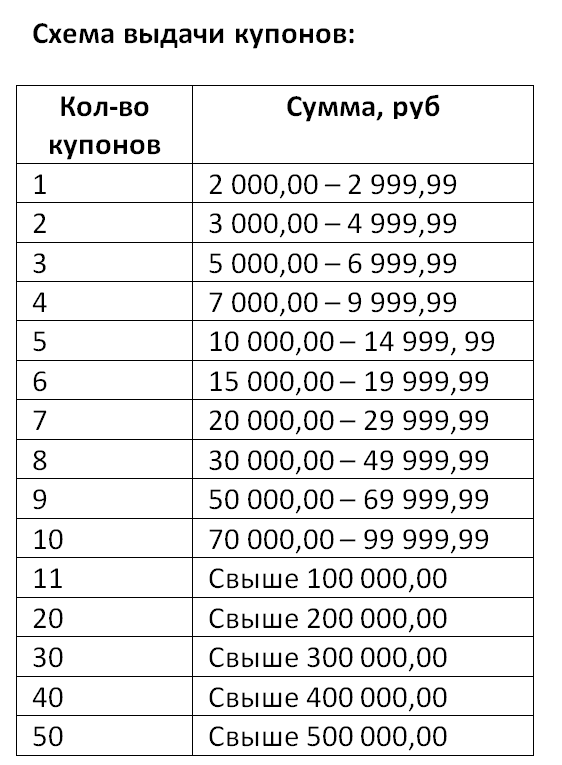 6.5.3. Заполненная Участником Анкета остается у Организатора. Анкета заполняется на каждый чек. Зарегистрированный чек остается у Участника. Участник обязан хранить зарегистрированный чек и купон до окончания розыгрыша Призов, т.к. выдача призов победителям осуществляется при предъявлении выигрышного купона и чека, на основании которого такой купон был выдан.6.5.4. Количество раз регистрации одним и тем же Участником чеков и получение им купонов не ограничено.6.5.5. Купоны имеют идентификационные номера с буквами. Буква в идентификационном номере соответствует торговому центру, в котором совершается регистрация. Первые две цифры после буквы указывают на серию розыгрыша, соответствующую периоду времени, в течение которого зарегистрированы купоны,  участвующие в соответствующем розыгрыше.Торговый центр «Радуга на Менделеева» - «М».Торговый центр «Радуга на Индустриальном» - «И».Торговый центр «Радуга-Экспо» - «Э».Организатор ведёт реестр заполненных Участниками Анкет и выданных им купонов по идентификационным номерам. Идентификационные номера присвоены Анкетам и купонам по порядку, начиная с 00001. Не допускаются Анкеты с одним и тем же идентификационным номером. Не допускаются купоны с одним и тем же идентификационным номером. Не допускаются пропуски идентификационных номеров Анкет и купонов. Выдача купонов осуществляется строго по порядку их нумерации.6.5.6. Заполняя Анкету, Участник подтверждает, что ознакомлен и полностью согласен с настоящим Условиями и правилами проведения Акции, а также дает согласие на использование и обработку своих персональных данных.6.5.7. Чеки, выданные одним Арендатором (от одного юридического лица), в течение одного дня суммируются, регистрация чеков проходит единой суммой, количество выданных купонов будет соответствовать общей сумме покупки.6.6. Призовой фонд.6.6.1. Призовой фонд формируется за счет средств Организатора, состоит из 2 (двух) Призовых фондов розыгрышей (далее – Призовые фонды розыгрышей) и используется исключительно для передачи Призов Участникам Акции. Организатору запрещается обременять Призовой фонд какими-либо обязательствами, за исключением обязательств перед Участником по передаче выигрышей, а также использовать Призовой фонд Акции иначе, чем на передачу выигрышей.6.6.2. Каждый Призовой фонд розыгрыша состоит из:1.) Одного Главного приза Акции:Автомобиль: Легковой автомобиль Kia RIО X-LineГод выпуска: 2020Комплектация: «Comfort»Привод: передний приводТрансмиссия: АКППДвигатель: 1,6 Бензиновый (123 л.с.) Стоимость Главного приза – 945 000 рубляОрганизатор, являясь собственником автомобиля, заключает договор с выигравшим Участником на безвозмездную передачу последнему Главного Приза Акции  и подписывает Акт приема-передачи автомобиля.2.) Призов Акции второй категории:Телевизоры в количестве 5 штук.При передаче Призов Акции второй категории Организатор Акции и Участники Акции, выигравшие указанные призы, подписывают Акты приема-передачи телевизоров.6.7. Розыгрыш Призового фонда.6.7.1. Розыгрыш Призового фонда - это процедура, которая проводится Организатором, с помощью которой будут определены выигравшие Участники Акции  (Победители Акции).Розыгрыш Призового фонда проводится двумя розыгрышами, в каждом из которых разыгрывается соответствующий такому розыгрышу Призовой фонд, в период согласно п. 4.3 Условий, в соответствии с графиком, согласно п. 6.7.2 Условий.6.7.2. Формирование Баз купонов для соответствующих розыгрышей и график проведения розыгрышей осуществляются в следующем порядке и нижеприведенные сроки.6.7.3. Розыгрыш Призового Фонда Акции  проводится единовременно среди всех Участников и их купонов в соответствующей такому розыгрышу Базе купонов, в соответствии с графиком проведения розыгрышей (п. 6.7.2.), в 17:00 в прямом эфире телеканала БСТ 6.7.4 Розыгрыш Призового Фонда Акции будет производиться с использованием семи ёмкостей, при помощи которых будет определен выигравший Участник Акции.Количество ёмкостей должно быть равно максимальному количеству букв и цифр в идентификационных номерах купонов.  Ёмкости будут установлены в порядке следования разрядов идентификационных номеров:- первая ёмкость будет определять букву выигравшего числа;- вторая ёмкость будет определять серию выигравшего числа;- третья ёмкость будет определять десятки тысяч выигравшего числа,- четвертая ёмкость будет определять тысячи выигравшего числа,- пятая ёмкость  будет определять сотни выигравшего числа,- шестая ёмкость  будет определять десятки выигравшего числа- седьмая ёмкость  будет определять единицы выигравшего числа,В 1 ёмкости будут находиться шары с нанесенными на них буквами «М», «И», «Э». В 2 ёмкости будут находиться цифры «1» или «2» в зависимости от даты проведения розыгрыша и соответственно серии купонаВ 3-7 ёмкостях будут находиться по 10 идентичных друг другу шаров с нанесенными на них цифрами «0», «1», «2», «3», «4», «5», «6», «7», «8», «9». Шары в каждой ёмкости имеют одинаковый размер и произведены из одного материала.6.7.5. Для определения выигрышных комбинаций номеров купонов Призового фонда Акции будут приглашены 7 человек,  которые по команде  запустят руку в ёмкость и вытащат по  1 (одному) шару.Цифры и буква на шарах составят номер купона, обладатель которого становится владельцем выигрыша.6.7.6. В случае если номер, складывающийся из цифр и букв, указанных на извлечённых из ёмкостей шаров, больше максимально возможного номера, то такое извлечение признаётся недействительным, вместо него проводится повторное извлечение.6.7.7. Участник Акции, чей идентификационный номер купона совпадает с номером, определенным выемкой шаров из ёмкостей (п.6.7.4), признаётся как Победитель Акции.6.7.8. Призовой фонд будет разыгран в следующем порядке:1) Призы второй категории2) Главный приз акции6.8. Организатор вправе брать у победителя Акции рекламные интервью об участии в Акции, в том числе для радио и телевидения, а равно для иных средств массовой информации, либо снимать Победителя Акции для изготовления любых рекламных материалов без уплаты за это какого-либо вознаграждения. При этом все возникающие авторские права на объекты исключительных прав (на воспроизведение, на распространение, на импорт, на публичный показ, на публичное исполнение, на передачу в эфир, на сообщение для всеобщего сведения по кабелю, на перевод, на переработку) будут принадлежать Организатору.6.9. В случае выявления каких-либо ошибок, неправильного понимания, толкования или любой  иной спорной ситуации, касающихся в целом всей Акции или любой ее части и/или настоящих Правил, решения Организатора Акции являются окончательными и обжалованию не подлежат.7. Порядок и сроки получения выигрышей7.1. Размещение результатов каждого розыгрыша Призового фонда в средствах массовой информации, а также на Интернет-сайте www.raduga-ufa.ru, осуществляется в течение 7 календарных дней со дня проведения розыгрыша Призового фонда.7.2. Участники, признанные Победителями Акции, согласно настоящим Условиям, оповещается Организатором о выигрыше Главного Приза Акции в течение 7 календарных дней после проведения розыгрыша по телефону, указанному в Анкете.7.3. Организатор вправе отказать Победителю Акции в выдаче Приза Акции в случаях:- Если Победитель Акции не предоставляет для ознакомления оригинал своего паспорта, часть купона с выигрышным номером, а также чек на покупку, который послужил основанием для выдачи выигрышного купона, т.е. чек, дата в котором идентична дате, указанной в Анкете, заполненной Участником в момент регистрации. - Если Победитель Акции отказывается подписать с Организатором документы, подтверждающие безвозмездную приемку-передачу Приза (в том числе соответствующие договоры, акты приема-передачи Приза).7.4. В случае, если в течение 1 (одного)  месяца после проведения соответствующего розыгрыша  Участником, выигравшим Приз Акции в этом розыгрыше,  не будут подписаны с Организатором документы о безвозмездной приемке-передаче Приза (в том числе соответствующие договоры, акты приема-передачи Приза), и/или если такие документы будут подписаны, но не будут представлены в органы ГИБДД для постановки на учет автомобиля, то Победитель Акции считается отказавшимся от Приза Акции. 7.5. С момента получения Приза Акции Победителем Акции (выигравшим Участником) последний несет риск его случайной гибели, порчи  или уничтожения.8. Порядок информирования Участников Рекламной Акции об условиях Акции:8.1. Участники Акции информируются Организатором о сроках и условиях проведения Рекламной Акции «Ремонт на удачу» в момент заполнения Анкеты и передачи Участнику купона.8.2. Информация о сроках проведения и условиях Рекламной Акции «Ремонт на удачу», размещена в печатном виде на видных местах, доступных всем участникам Акции, в ТЦ «Радуга», расположенных по адресам: Индустриальное шоссе, д.44, корп. 1 (Павильон 1), Менделеева, 137, Индустриальное шоссе, 44/3 (ТВК «Радуга-Экспо).8.3. Выборочно условия Акции «Ремонт на удачу» размещены на купоне и в листовке в объёме, достаточном для формирования у Участника Акции адекватного представления об Акции, об алгоритме определения выигрыша, о Призе Акции, его размере и порядке его получения.8.4. Условия проведения рекламной акции «Ремонт на удачу» в полном объеме публикуются на сайте в сети Интернет – www.raduga-ufa.ru8.5. Участники Акции также могут получить интересующую их информацию о сроках проведения и условиях рекламной акции у Организатора акции по телефону (347) 269-99-99.9. Использование персональных данных:9.1. Факт участия в Акции (регистрация чека и получение купона согласно п.6.2 настоящих Условий) является согласием Участника на предоставление Организатору своих персональных данных (в том числе фамилии, имени и отчества, номера контактного телефона, адреса регистрации и/или проживания, а также другой персональной информации, полученной Организатором в ходе проведения Акции) для обработки в связи с его участием в Акции, включая: сбор, запись, систематизацию, накопление, хранение, уточнение (обновление, изменение), использование (в том числе для целей вручения Призов, передачу (распространение, доступ, предоставление), обезличивание, блокирование, удаление, уничтожение персональных данных в целях, связанных  с проведением Акции.9.2. Персональные данные Участников будут использоваться Организатором или третьими лицами, привлеченными Организатором в связи с проведением настоящей Акции, исключительно для целей, связанных с проведением настоящей Акции.9.3. Указанное в п.9.1. согласие дается Участником Акции на срок проведения Акции и 1 год после ее окончания.  9.4. В отношении всех персональных данных, предоставленных Участниками Акции, Организатор будет соблюдать требования Федерального закона «О персональных данных».10. Заключительные положения.10.1. Все споры и разногласия, которые могут возникнуть в связи с проведением Акции и ее результатами, подлежат разрешению путем переговоров на основе положений действующего законодательства РФ.10.2. Данные Условия являются единственными официальными правилами участия в Акции. В случае возникновения ситуаций, допускающих неоднозначное толкование настоящих Условий, и/или вопросов, не урегулированных этими Условиями, окончательное решение о таком толковании и и/или разъяснении принимается непосредственно и исключительно Организатором Акции.	Организатор Рекламной акции             «Ремонт на удачу»	                                        ____________________ Д.Ю.Кулай1 августа 2020 года – 31 октября 2020 годаИ1 ххххх, М1 ххххх , Э1 ххххх1 ноября 2020 года – 31 января 2021 годаИ2 ххххх, М2 ххххх, Э2 хххххПодпункт 
п. 6.7.2 
УсловийНаименование 
и номер Базы купоновПериод формирования Базы купонов (число, месяц, год)Наименование и номер розыгрыша, дата проведения розыгрыша, в котором участвует База купонов (число, месяц, год)а)Розыгрыш серии 11 августа 2020 года – 31 октября 2020 года (включительно) Розыгрыш серии 1 
8 ноября 2020 годаб)Розыгрыш серии 21 ноября 2020 года – 31 января 2021 года (включительно)Розыгрыш серии 2
7 февраля 2021 года